Continental erweitert Blog „Unermüdlich. Wie Du.“Spannende Themen, breitere Zielgruppe: Blog informiert über Themen rund um Lkw und Busse Wissen und Unterhaltung: Emotionale Beiträge machen Technik greifbarProfis schreiben für Profis. Experten diskutieren mit Experten.Hannover, 30. März 2023. Continental hat den Blog rund um Lkw und Bus „Unermüdlich. Wie Du.“ thematisch erweitert und optisch neu gestaltet. Lag bisher der Fokus des Blogs auf der Marke Semperit, findet sich jetzt unter der neuen Blogadresse das gesamte Portfolio der Reifenlösungen von Continental wieder. Zudem wendet sich die Onlineplattform neben der bisherigen Kernzielgruppe der Berufskraftfahrerinnen und Berufskraftfahrer jetzt auch an Flottenmanagerinnen und Flottenmanager. „Mit dem neuen Blogangebot im Continental-Design wollen wir den direkten Kontakt und den Austausch mit unseren Kundinnen und Kunden weiter ausbauen, Antworten auf viel gestellte Fragen geben und einen Blick über den Tellerrand werfen“, erläutert Marketingleiter Timo Röbbel von Continental Reifen den Relaunch.Aus dem Alltag: Menschen, Technik, BegeisterungWie gewohnt und von den Usern geschätzt, greift der „Unermüdlich“-Blog weiterhin aktuelle Themen auf, erzählt persönliche Geschichten von Lkw- und Busfahrerinnen und -fahrern, gibt Antworten auf häufig gestellte Fragen und liefert jede Menge hilfreiche Tipps für den Alltag auf der Straße. Mitten aus dem Leben, praxisorientiert, lebendig und informativ. Interviews, Reportagen, aktuelle Berichte und Hintergrundgespräche mit Expertinnen und Experten von Continental öffnen den Besucherinnen und Besucher die Continental-Welt. Sie vermitteln Nähe und einen persönlichen Bezug, verbinden Technik mit Emotionen. So werden für die Leserinnen und Leser etablierte Technologien ebenso wie Innovationen aus dem Bereich der digitalen Lösungen greifbar.Immer auf dem Laufenden seinAutorinnen und Autoren des Blogs sind die „Unermüdlichen“ – Profis und Insider, die wissen, worüber sie schreiben. Sie kennen die emotionale Bindung der Fahrerinnen und Fahrer zu ihren Trucks und Bussen. Sie stellen die Menschen hinter der Technik in den Vordergrund und zeigen so den Nutzen technischer Innovationen in einer digitalisierten Welt auf. „Die Unermüdlichen verstehen sich gleichermaßen als Botschafterinnen und Botschafter sowie als Gesprächspartnerinnen und -partner ihrer Leserschaft“, erklärt Röbbel. „Mit ihren Geschichten direkt aus dem Leben hinter dem Steuer und der Welt drumherum halten sie die Leserinnen und Leser auf dem Laufenden. Ganz gleich, ob sie unermüdlich mit ihrem Lkw oder Bus unterwegs sind, im Reifenhandel oder bei einer Spedition arbeiten oder einfach nur fasziniert sind von der Straße und der Freiheit langer Touren.“ Hier geht’s zum Blog.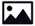 Continental entwickelt wegweisende Technologien und Dienste für die nachhaltige und vernetzte Mobilität der Menschen und ihrer Güter. Das 1871 gegründete Technologieunternehmen bietet sichere, effiziente, intelligente und erschwingliche Lösungen für Fahrzeuge, Maschinen, Verkehr und Transport. Continental erzielte 2022 einen Umsatz von 39,4 Milliarden Euro und beschäftigt aktuell rund 200.000 Mitarbeiterinnen und Mitarbeiter in 57 Ländern und Märkten.Der Unternehmensbereich Tires verfügt über 24 Produktions- und Entwicklungsstandorte weltweit. Continental ist einer der führenden Reifenhersteller und erzielte im Geschäftsjahr 2021 in diesem Unternehmensbereich mit mehr als 57.000 Mitarbeiterinnen und Mitarbeitern einen Umsatz in Höhe von 11,8 Milliarden Euro. Continental ist einer der Technologieführer im Bereich der Reifenproduktion und bietet eine breite Produktpalette für Personenkraftwagen, Nutz- und Spezialfahrzeuge sowie Zweiräder an. Durch kontinuierliche Investitionen in Forschung und Entwicklung leistet Continental einen wichtigen Beitrag zu sicherer, wirtschaftlicher und ökologisch effizienter Mobilität. Das Portfolio des Reifenbereichs umfasst dazu Dienstleistungen für den Reifenhandel und für Flottenanwendungen sowie digitale Managementsysteme für Reifen.Kontakt für Journalisten Annette RojasMedia Relations ManagerPublic Relations & Internal CommunicationReplacement Tires EMEAContinental Reifen Deutschland GmbHTelefon: + 49 160 9083 7745E-Mail: annette.rojas@conti.dePresseportal:	www.continental.com/de/presse/Mediathek:	www.continental.com/de/presse/mediathek/
Weitere Links:	www.continental-reifen.de
	www.continental-reifen.de/b2c/stories/podcast-4-smarte-	reifen.html	www.continental-roadshow.blog/de/Bilder und Bildunterschriften  Continental_PP_Timo Roebbel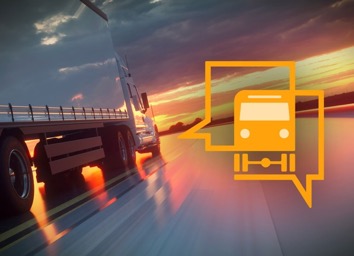 Continental_PP_BlogContinental hat den Blog rund um Lkw und Busse „Unermüdlich. Wie Du.“ thematisch erweitert und optisch neu gestaltet.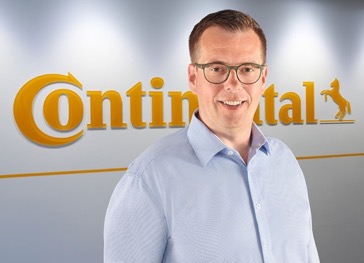 Timo Röbbel, Marketingleiter von Continental Reifen